臺北市大安區公所採訪通知                               發稿日期：104年3月24日                                         聯 絡 人：社會課 陳冠穎                                         聯絡電話：23511711轉8413「大安區輪椅幼兒園」開課記者會~逗陣來當現代老萊子一、名稱：大安區「輪椅幼兒園」開辦記者會二、時間：104年3月25日(三)15:30-16:00三、地點：臺北市大安區成功國宅中庭廣場          (如遇天候不佳，改在中庭羽球場舉行)四、採訪焦點：1. 「輪椅幼兒園」的開辦沿革。2. 「輪椅幼兒園」的活動特色。3. 「輪椅幼兒園」實際活動情況。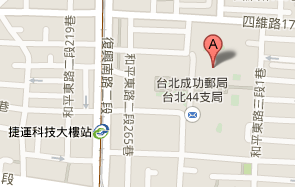 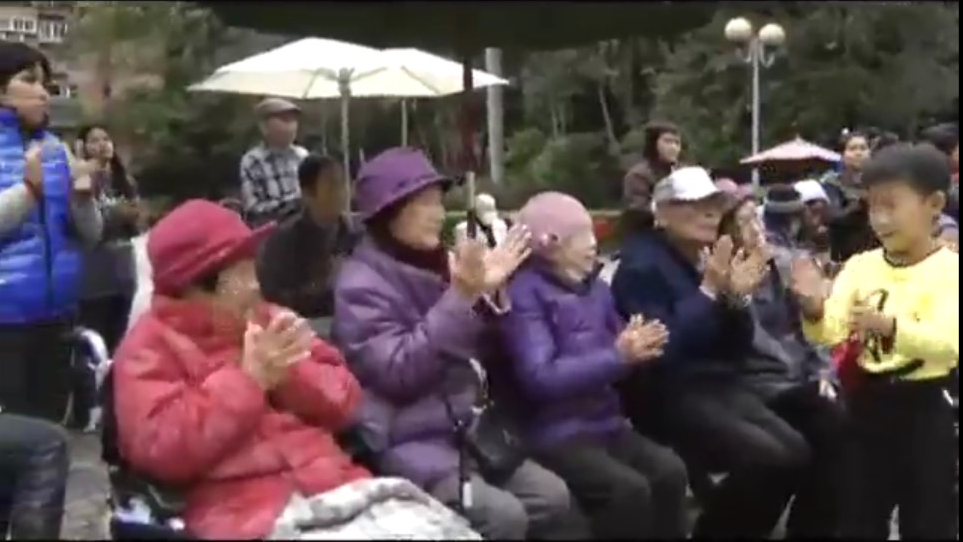 五、流程：~歡迎媒體朋友蒞臨採訪~時間活動及記者會流程15：20~15：30開幕表演-大安幼兒園(太鼓表演)15：30~15：40區長致詞: 一、介紹貴賓          二、輪椅幼兒園活動理念及總說明15：40~15：50輪椅幼兒園上課情形-梅門一氣流行養生學會15：50~16：00輪椅幼兒園上課情形-大安老人日照中心16：00~合照、媒體採訪